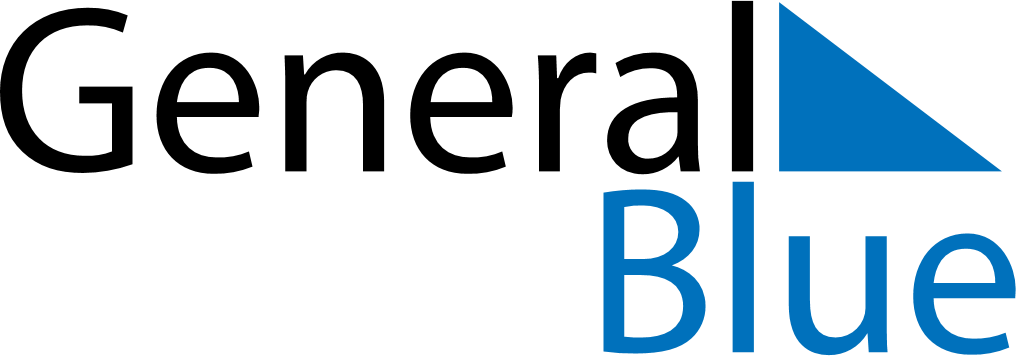 February 2024February 2024February 2024February 2024February 2024February 2024Tolosa, Basque Country, SpainTolosa, Basque Country, SpainTolosa, Basque Country, SpainTolosa, Basque Country, SpainTolosa, Basque Country, SpainTolosa, Basque Country, SpainSunday Monday Tuesday Wednesday Thursday Friday Saturday 1 2 3 Sunrise: 8:24 AM Sunset: 6:18 PM Daylight: 9 hours and 54 minutes. Sunrise: 8:23 AM Sunset: 6:20 PM Daylight: 9 hours and 56 minutes. Sunrise: 8:22 AM Sunset: 6:21 PM Daylight: 9 hours and 59 minutes. 4 5 6 7 8 9 10 Sunrise: 8:21 AM Sunset: 6:22 PM Daylight: 10 hours and 1 minute. Sunrise: 8:20 AM Sunset: 6:24 PM Daylight: 10 hours and 3 minutes. Sunrise: 8:19 AM Sunset: 6:25 PM Daylight: 10 hours and 6 minutes. Sunrise: 8:17 AM Sunset: 6:26 PM Daylight: 10 hours and 9 minutes. Sunrise: 8:16 AM Sunset: 6:28 PM Daylight: 10 hours and 11 minutes. Sunrise: 8:15 AM Sunset: 6:29 PM Daylight: 10 hours and 14 minutes. Sunrise: 8:14 AM Sunset: 6:30 PM Daylight: 10 hours and 16 minutes. 11 12 13 14 15 16 17 Sunrise: 8:12 AM Sunset: 6:32 PM Daylight: 10 hours and 19 minutes. Sunrise: 8:11 AM Sunset: 6:33 PM Daylight: 10 hours and 22 minutes. Sunrise: 8:10 AM Sunset: 6:34 PM Daylight: 10 hours and 24 minutes. Sunrise: 8:08 AM Sunset: 6:36 PM Daylight: 10 hours and 27 minutes. Sunrise: 8:07 AM Sunset: 6:37 PM Daylight: 10 hours and 30 minutes. Sunrise: 8:05 AM Sunset: 6:38 PM Daylight: 10 hours and 32 minutes. Sunrise: 8:04 AM Sunset: 6:40 PM Daylight: 10 hours and 35 minutes. 18 19 20 21 22 23 24 Sunrise: 8:03 AM Sunset: 6:41 PM Daylight: 10 hours and 38 minutes. Sunrise: 8:01 AM Sunset: 6:42 PM Daylight: 10 hours and 41 minutes. Sunrise: 8:00 AM Sunset: 6:44 PM Daylight: 10 hours and 44 minutes. Sunrise: 7:58 AM Sunset: 6:45 PM Daylight: 10 hours and 46 minutes. Sunrise: 7:57 AM Sunset: 6:46 PM Daylight: 10 hours and 49 minutes. Sunrise: 7:55 AM Sunset: 6:48 PM Daylight: 10 hours and 52 minutes. Sunrise: 7:53 AM Sunset: 6:49 PM Daylight: 10 hours and 55 minutes. 25 26 27 28 29 Sunrise: 7:52 AM Sunset: 6:50 PM Daylight: 10 hours and 58 minutes. Sunrise: 7:50 AM Sunset: 6:51 PM Daylight: 11 hours and 1 minute. Sunrise: 7:49 AM Sunset: 6:53 PM Daylight: 11 hours and 4 minutes. Sunrise: 7:47 AM Sunset: 6:54 PM Daylight: 11 hours and 6 minutes. Sunrise: 7:45 AM Sunset: 6:55 PM Daylight: 11 hours and 9 minutes. 